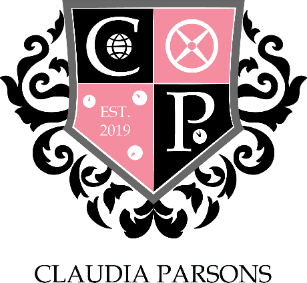 A MEETING OF CLAUDIA PARSONS COMMITTEE HELD AT 20:00 ON 15th January 2022 HELD IN PERSON15th January 2022	CP-13.2021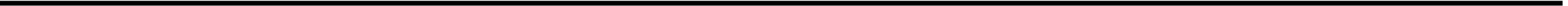 MINUTESChair:	Georgia WhelanPresent:Vice Chair & Male Sport: Callum McGuinnessTreasurer: Dhilan GohilSocial: Jemma Foster, Julian Shaw;Male Sport: Tom Butler;Female Sport: Rutendo Ganga;Media:Stash: Action: Tom BaylissRag: Rachael Haigh;Welfare & Diversity: Dolly Alawode;FREEC: Masa NoohGuests:	Naomi Sub Warden, Off coming committee: Amy Baber, Helen Fish, Max Hodges, Nikki Bonett, Charlotte BarnesAPOLOGIESAbsent with apologies:Melie Hopper and Kirsty Weller have covid and are Isolating. Absent with no apologies:N/ATO CONFIRM MINUTES AND ACTIONS FROM THE PREVIOUS MEETINGCP-12.2021ACTION – ITEMS TO REPORT AND NOTEChairMessage From Karl the Warden: Committee next year to be all living in all halls. Hall card needs a pin. Vice ChairTreasurerA couple of reimbursements and account to be. Social SecretariesKarl would like to involve more people from the hall. Punch parties aren’t enough, decorations maybe? Hall Day: Claudia Parson Theme? Promote more events. More inclusivity on events. Take me out? Sport Secretaries6th over all in Refresher’s Cup ODE, Super series trials this week. Post on social media. Canoeing ODE next week. Media RepresentativesWaiting on emergency hustings. Stash SecretaryNew committee stash idea’s once new committee members arrive. 2nd in league table. Action RepresentativesN/ARag Representatives£10 challenge started today, ideas for the challenge?? Football scratch cards. Welfare and Diversity RepresentativesNikki to help with handover and report writing. Anonymous boxes to be put in the hub and washroom for anonymous comments and support suggestion for the whole hub. FREEC RepresentativeWaiting on handover.Societies RepresentativeFirst in league tables. 3 potential candidates for emergency husting. ITEMS FOR DISCUSSIONRegulation XXIX to be renewed. Emergency hustings, advertise on Social Media, Off coming reps to make a video encouraging people to join. By Friday 18th, Vidoes posted Saturday 19th. ANY OTHER BUSINESSEg. Subwarden team notices, vice chair election resultEXPECTED DATE OF NEXT MEETING22/2/22